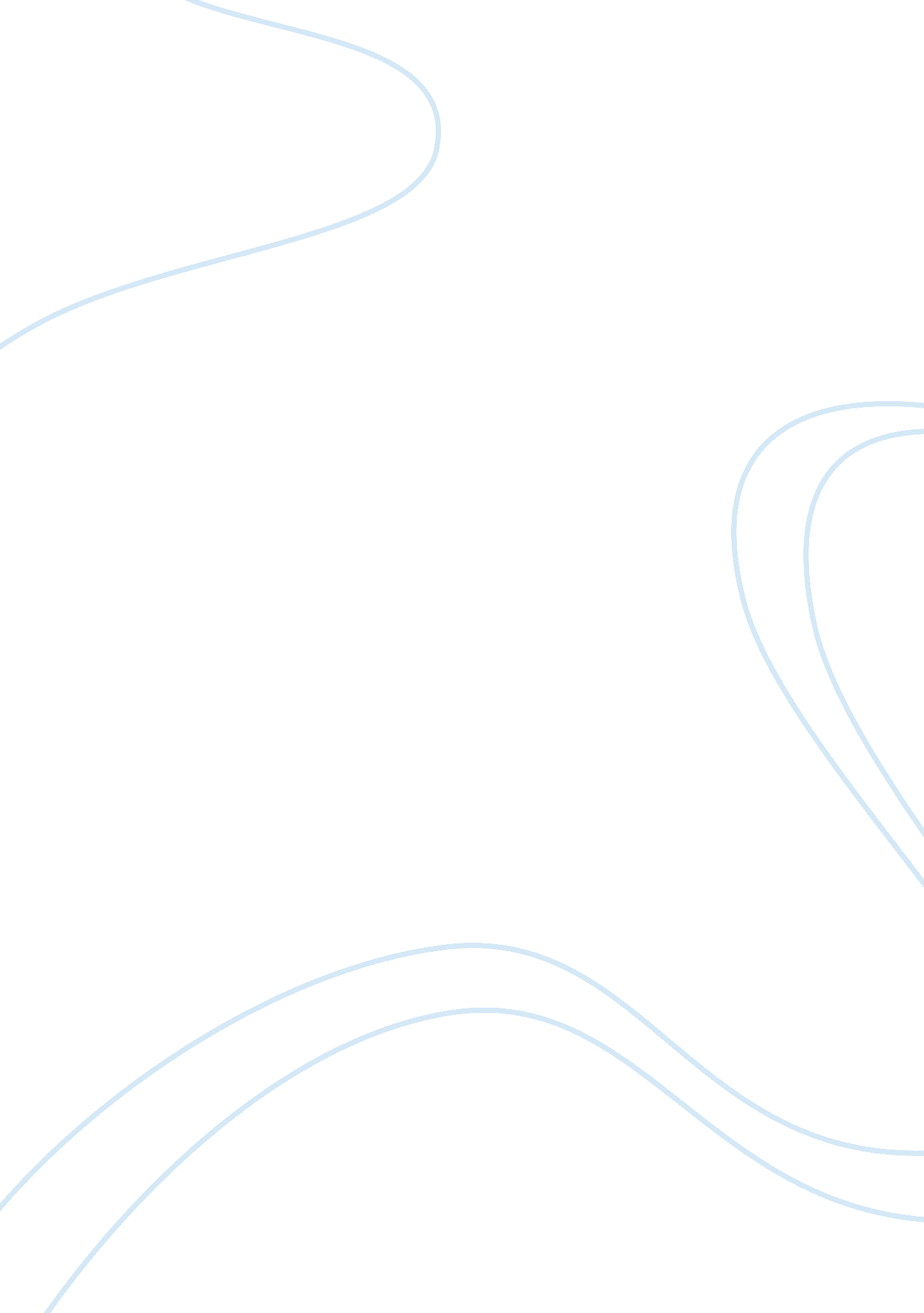 Most popular sportbikesTechnology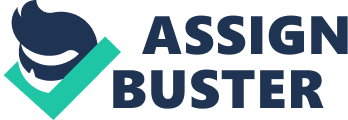 Bikes are considered as the first love of men. It is easy to handle and compatible with the needs of boys. So male like to invest in bikes more than cars. Bikes are the easiest mode of transport, and if you are a person who likes to travel alone and travel often than bikes are the perfect choice for you. Bikes allow to you explore more scenery and speed during traveling. It allows you to have more fun and adventure in life. Following are the four most popular sports bikes that will make you fall in love with them with a single look. These bikes offer you a lot more than ride. It gives you the sense of adventure, freedom and to fulfill your risky dreams. Each of the bikes has its own unique quality and technology. Kawasaki Ninja 300 Kawasaki was introduced in 2013 and has many further Kawasaki models but Ninja 300 is considered as one of the most famous bikes. When we talk about popularity, we know that 300cc bikes are the most popular bikes among sports bikes. Kawasaki Ninja 300 is an amazing bike and can compete for many expensive sports bikes in looks, design, functioning, and performance. Kawasaki Ninja 300 utilizes two aluminum cylinders, has a 400 horsepower engine and a large fuel tank. This bike has a unique air management device that manages to send hot air to the bottom part of the bike from the radiator. This feature keeps the air away from the rider. There are many online websites like motorbikebuyer. co. uk that helps out to sell or buy a bike in a professional and customer friendly way. Yamaha YZF-R3 This bike is also considered as one of the most iconic models in the top motorbike models. It has a unique yet fierce looking design. This bike is considered a bike that does not have any shortcoming. This bike is blessed with amazing features like aluminum wheels, crisp breaks and acceleration, and a slipper clutch and comes with a moderate price that attracts most bike lovers. When talking about its engine, nobody can deny the importance of two cylinder features that make the horsepower of this bike more than 42 and this bike has only weighed 368 pounds. Yamaha YZF-R6 This bike is considered one of the most popular bikes. The most important feature that makes it stand out among all is its electronic ride system, suspension system, and responsive breaks. It has a power of 122 horsepower and includes four cylinders. It has amazing color choices so that you can select what suits your personality the best. If you have a bike and want to sell it out and are worried about its valuation and market price then visit motorbikebuyer. co. uk/instant-valuation and get free and easy access to market valuation. Kawasaki Z125 PRO This mini bike is not only a catching deal for motorbike lovers but this bike also attracts its buyers with its features. This bike has the large fuel tank that consumes more than two gallons gas tank. This bike is not only an eye catcher but has compatible qualities too. 